TZKBoravak na svježem zraku uz razgibavanje vrata i ramena.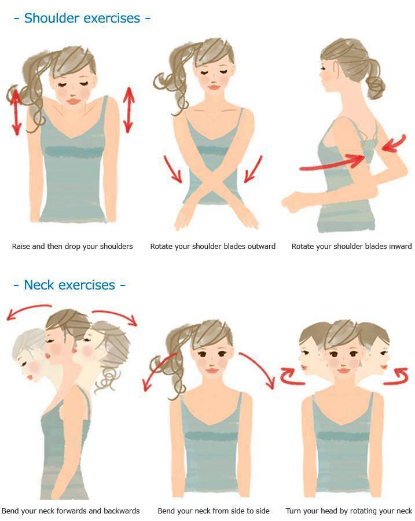 VJEŽBE U SJEDEĆEM POLOŽAJU – sve ponoviti 3 puta, pauza između svake vježbe 30 sec, nakon kruga 1min.Dodavanje loptom u paru.Dodavanje balonom udaranjem balona na razne načine.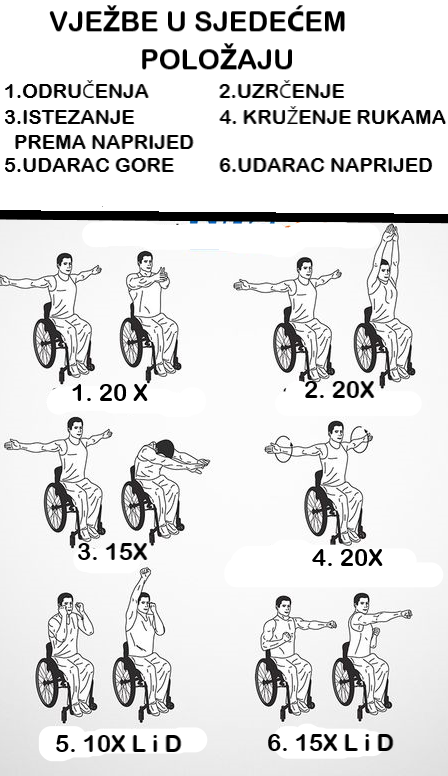 